الأحد 15 مارس 2020 مجامعة منتوري قسنطينة 01كلية علوم الطبيعة والحياةجدع مشترك ع ط حمحاضرات كيمياء II )من 15/03/2020 م – 15/04/2020)الفصل الخامس: تفاعلات الأكسدة والإرجاعI- تعريف:1- الأكسدة: فقد 1e’ أو أكثر2- الإرجاع: اكتساب 1e’ أو أكثر3- المؤكسد: مستقبل للإلكترونات4- المرجح: مانع للإلكتروناتتتشكل الأكسدة الإرجاعية من نصفي معادلة، أكسدة وإرجاعوالمعادلة الإجمالية للأكسدة الإرجاعية:II- تعريف درجة التأكسد  (n.o)درجة التأكسد عبارة عن عدد صحيح جبري موجب، سالب، معدوم، يرمز بأرقام رومانية.III- تحديد درجة التأكسد :القاعدة الأولى: n.o لذرة أو جزيء متجانس النوى  = 0 القاعدة الثانية: n.o لأيون بسيط أحادي الذرةالقاعدة الثالثة: n.o لمركب متعادل كهربائياالقاعدة الرابعة: n.o لمركب ايونيكيمياء عضويةالفصل الأول: التسميةI- الهيدروكربونات1- الهيدروكربونات المشبعة المفتوحةالألكانات:الصيغة العامة المجملة                           ، التسمية، السابقة + ان "ane"بالنسبة للجذر (المستبدل)، الإسم = السابقة +  .yle2- الهيدروكربونات غير المشبعة اللاحلقية.أ- الألسنات (على الأقل رابطة ثنائية C=C)الصيغة العامة:                       ، الإسم = السابقة + eneبالنسبة للجذر: السابقة + enyleب- الألسينات (على الأقل رابطة تلاثية  C C)الصيغة العامة:                          ، الإسم = السابقة + yne .بالنسبة للجذر: السابقة + enyle3- الهيدروكربونات العطرية أحادية الحلقة:أبسط مركب فيها هوا البنزن (C6H6)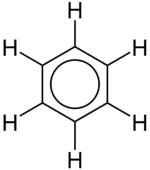 بنزن اسم البنزن أحادي الاستبدال = السابقة + بنزنيوجد اسم البنزن ثنائي الاستبدال على ثلاثة أشكال، أورثو، ميتا، وبارا.II- الوظائف العضوية1- الكحولات (R-OH): الإسم: السابقة + ol ، مثال، CH3OH ميثانول2- الإيثيرات (R-O-R’): الإسم alkoxyalcane، مثال، méthoxyéthane CH3OCH2CH33- الأمينات (R-NH2) :إسم الأمين الأحادي: السابقة + (alcanamine) amineاسم الأمين الثنائي: N-alkylamine (الاسم)اسم الأمين الثالثي: N-alkyl, N-alkylcanamine، مثال:N-méthyléthanamine CH3NHCH2CH34- الآلدهيدات (R-CO-H)الاسم: السابقة + al ، مثاله: CH3COH ايثانال Ethanal5- السيتونات (R-CO-R’) الاسم: السابقة + one، مثاله: CH3CH2COCH3   Butan - 2 one6- الحمض الكربوكسيلي (RCOOH)الاسم: حمض + السابقة + (acide alcanoique)oique، مثاله: acide Ethanoique CH3COOH7- الأسترات (RCOOR’)الاسم alcanoate d’alkyle، مثاله: Ethanoate de méthyle CH3COOCH3